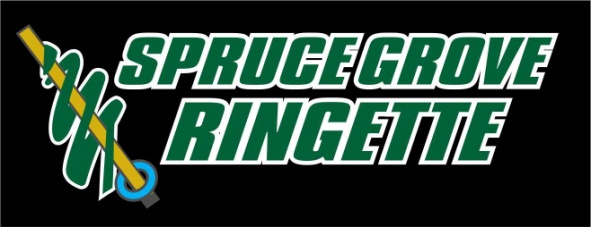 EXECUTIVE COMMITTEE MEETING AGENDAThursday, July 27, 2017 at 7:00 p.m. Border Paving Athletic Center- Lodgepole Room WELCOME AND CALL TO ORDERLeanne Couves called the meeting to order at 7:05 pm with the following in attendance:Leanne Couves, PresidentJohnanne Parker, Director of AdministrationLisa McIntyre, Director of RegistrationLynda Snider, Director of Ice Acquisition and AllocationBarb Hoffman, Director of U10 Step 2 and Step 3Bonnie Feakes, Director of U12Shelley MacCullum, Director of U14Stu Becker, Director of U16Michelle Viney, Coordinator of FundraisingRhonda Kew, Coordinator of Website and CommunicationCat Nesbitt, Coordinator of Apparel, ringette pants & equipmentBrian Pedlar, VP and Director of OperationsJody Sutherland, Coordinator of Sweetheart TournamentJacinda Rolph, Director of U18+Krista Wood, Representative to BGLKaren Kunyk, Director of U19 and Coordinator of Statistics CREDENTIALS REPORT – ESTABLISH QUORUMEstablished quorum, 9 voting members in attendance ADOPTION OF AGENDA Lisa McIntyre moved to adopt the amended agenda. Krista Wood seconded.All in favor. CARRIEDADOPTION OF MINUTESBonnie Feakes moved to adopt June 6, 2017 minutes. Shelley MacCullum seconded. All in favor. CARRIEDRATIFICATION OF PREVIOUS MEETING’S MOTIONSShelley MacCullum motioned to ratify motions from previous meeting, June 6.Barb Hoffman seconded. All in favor.  CARRIEDDIRECTOR AND COMMITTEE REPORTSDiscussed submitted reports.Arenas in Spruce Grove, Stony Plain and TLC all have 14-day cancellation policies for unused ice.Daron Kew, Nancy Bechard and Lynda Snider working on an evaluation schedule for AA and other divisions. Daron Kew asked for clarification on import player which resulted in a re-discussion on AA imports and evaluations.Motion:Stu Becker moved that Import AA players need to be justified and approved on year-to-year basis by the AA committee.Lisa McIntyre seconded. 8 in favor, 1 opposed. Motion carried. FINANCIAL REPORTNext meeting will review and finalize budget.There are $172,105 in registration fees so far, not including carry over.Casino in 2014 brought in $23,439.Heather Murray in her notes requested some numbers be gathered by Board members for the next meeting.Have Cat Nesbitt price out shot clocks (permanent vs portable)NEW BUSINESSRegistration Update272 players registered, break down in registration report.Active start and U10 numbers will increase Currently looking at the following amount of teamsActive Start == 1-2 teamsU10 == 7 teamsU12 ==5 teamsU14 ==4 teamsU16 ==3 teamsU19 ==2 teamsU19 director to reach out to St. Albert and Leduc to see what their numbers are.Lisa McIntyre and Jody Sutherland to organize Come Try Ringette end of August.Go forward with August 24 Tri Regional Info and Registration Night Vacant Board PositionsAdam Penno expressed interest in Ref SchedulerRhonda Kew nominated Adam Penno as Coordinator of Referee Scheduling, Lisa McIntyre seconded. All in Favor. Carried.Lisa McIntyre nominated Trish Lemoine for Coordinator of Publicity and Promotion, Stu Becker seconded. All in Favor. CarriedTournament SchedulingHave a smaller tournament Dec 8-10, 4 team pools, for 3 divisions that have scheduling conflict with Sweetheart Tournament dates. Possibly include AA. We would pull ice from TLC and Glenn Hall on Friday during the day and use our Saturday morning ice. Tournament would be done by Saturday afternoonCommunity Service WorkshopsNancy Bechard interested in Tools to Enhance AccountabilityHeather Murray interested in Financial StatementsStu possibly interested in Grant workshop if we don’t have a Coordinator of Sponsorship by thenRoad to World Fundraising runOct 7, fundraising run/walk for teams to support the National team program.  Division directors to promote the run to their divisions. Registration fee required.During the Sept long weekend, the National Jr team is practicing in Sherwood Park if SGRA players would like to watch. Rhonda to post to website. Weekday ice at AgrenaSGMH president has spoken to city administration concerning Saints Pro Hockey Academy being given 4 prime time slots 4:15-5:45pm weekly when they are a private, non-community team.  Leanne Couves provided input of SGRA perspective and our need for additional weekday ice. Some SGRA had concerns about getting teams and coaches to an earlier ice time, however SGRA could use these slots as a rotated spot, flex slot when league games are scheduled during week or for development. i.e. power skating and goalie development. Leanne will request to have input for any further discussions.  SPMH has been giving SGMH Glenn Hall ice slots.Evaluation Update Evaluations begin Tues Sept 5 Include provision that AA players can be cut after 1 or 2 skates.True Sport PrinciplesTrue Sport has 7 principles to make a great sports experience.  Ringette Alberta has endorsed True Sport principles. Board discussed on how we can work with coaches and recognize what they are already doing. Discuss with Dillon Elliott how to further develop and incorporate these principles with our coaches.PRESIDENT’S REPORTRefer to President’s report.ROUND TABLE DISCUSSIONSWill table Heather Murray’s Policy Development for SGRA Apparel Policy.Aug 17== Meeting 7 pm. Director’s Meeting prior at 6 pm to prepare for evaluationsAug 30== Meeting 7 pmADJOURNMENTLeanne Couves adjourned the meeting at 9:54pm.